6.18.1-01/241221-7 от 24.12.2021г.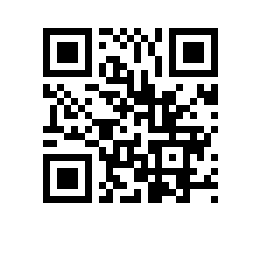 Об особенностях организации образовательного процесса с участием студентов и аспирантов НИУ ВШЭ в период с 10.01.2022 по 30.06.2022В целях создания условий для противодействия распространению новой коронавирусной инфекции и с учетом ограничений, установленных для образовательных организаций в регионах места нахождения НИУ ВШЭ, ПРИКАЗЫВАЮ:Руководителям структурных подразделений, Академическим директорам аспирантских школ НИУ ВШЭ (г. Москва), реализующих образовательные программы высшего образования (далее – реализуемые ОП), в период с 10.01.2022 по 30.06.2022 обеспечить реализацию учебного процесса в зданиях НИУ ВШЭ с учетом пункта 2 настоящего приказа.Руководителям структурных подразделений, Академическим директорам аспирантских школ НИУ ВШЭ (г. Москва) при реализации учебного процесса в зданиях НИУ ВШЭ принимать меры по соблюдению социальной дистанции и иных профилактических мероприятий (масочный режим, санитарная обработка рук и прочее), а также:не допускать присутствия в помещениях НИУ ВШЭ или сетевых партнеров во время учебных занятий обучающихся, находящихся в режиме изоляции в соответствии с нормативными правовыми актами (по причине заболевания коронавирусной инфекцией либо контакта с заболевшим коронавирусной инфекцией (далее – обучающиеся на изоляции));при организации учебных занятий для групп и потоков, в которые входят обучающиеся на изоляции, использовать дистанционные технологии и электронное обучение, полностью сопровождать обучение через сайты учебных дисциплин в электронной образовательной среде НИУ ВШЭ (Smart LMS);с 10.01.2022 продолжать учет и регулярное обновление информации об обучающихся реализуемых ОП по категориям в соответствии с подпунктом 1.2 пункта 1 приказа от 30.06.2021 №6.18.1-01/240821-5 «Об особенностях организации образовательного процесса с участием студентов и аспирантов НИУ ВШЭ в 2021-2022 учебном году» (далее – Приказ от 30.06.2021);организовать процесс адресного уведомления несовершеннолетних обучающихся не позднее чем за месяц до наступления совершеннолетия соответствующего обучающегося о необходимости вакцинации;организовать процесс уведомления педагогического состава реализуемых ОП о наличии дистанционных обучающихся, обучающихся на изоляции и о необходимости соблюдения требований, установленных пунктом 3 приказа;проводить мониторинг качества дистанционного сопровождения реализации образовательных программ;в период с 10.01.2022 по 30.06.2022 обеспечить предоставление в адрес Дирекции основных образовательных программ в части информации по студентам, Управления аспирантуры и докторантуры в части информации по аспирантам и Дирекции по безопасности по студентам и аспирантам еженедельного отчета о распределении обучающихся реализуемых ОП по категориям, в соответствии с подпунктом 1.2 пункта 1 Приказа от 30.06.2021;обеспечить регулярное информирование обучающихся реализуемых ОП о необходимости предоставлять информацию о перенесенном заболевании COVID-19 или о вакцинации через личный кабинет в электронной информационно-образовательной среде (далее – ЭИОС).Приостановить с 10.01.2022 по 30.06.2022 посещение обучающимися на изоляции зданий и помещений учебного, производственного, социального, культурного назначения на территории НИУ ВШЭ.Директору по безопасности В.О. Козлову обеспечить реализацию пункта 3 приказа.Проректору Е.В. Одоевской обеспечить возможность доступа представителей администрации университета, структурных подразделений, реализующих образовательные программы (по отдельному списку), к актуальной статистике о распределении обучающихся по категориям, предусмотренным подпунктом 1.2 пункта 1 Приказа от 30.06.2021, на основании данных из личных кабинетов ЭИОС. Директорам кампусов в гг.Санкт-Петербург, Нижний Новгород, Пермь в срок до 25.12.2021 установить особенности организации образовательного процесса с участием обучающихся в кампусах НИУ ВШЭ в период с 10.01.2022 по 30.06.2022, с учетом текущей эпидемиологической ситуации в месте нахождения кампуса.Признать утратившими силу подпункты 1.1, 1.3-1.7, пункты 2-6 приказа от 30.06.2021 №6.18.1-01/240821-5 «Об особенностях организации образовательного процесса с участием студентов и аспирантов НИУ ВШЭ в 2021-2022 учебном году». Контроль за исполнением приказа возложить на проректора С.Ю. Рощина.Ректор                                                                                                                   Н.Ю. Анисимов